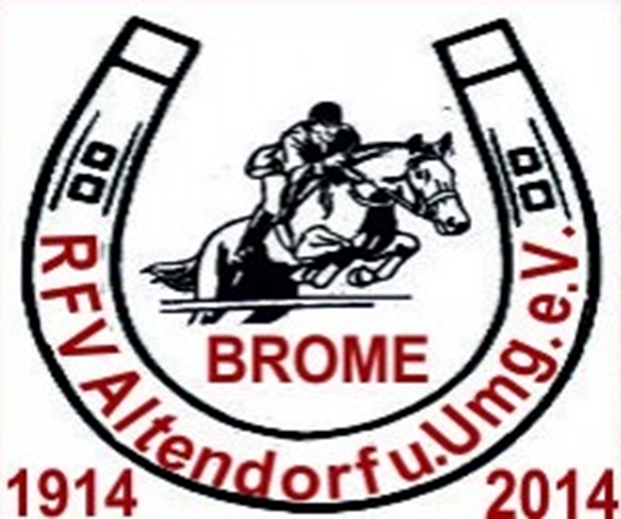 Springlehrgangbei Oliver Baake20.01.2018 – 21.01.2018In der Reithalle des RFV Altendorf u. Umg. e.V.,Jübarscher Weg, 38465 BromeEs wird in kleinen Gruppen von maximal 3 Reitern geritten. DieLehrgangsgebühr beträgt 40,- € zzgl. 10,-€ Anlagennutzung für Auswärtige Reiter.Verbindliche Anmeldung bis zum 6.01.2018 an Christina Kopp, Handnummer,0171/1035465.Bei Anmeldung bitte Ausbildungsstand Reiter/Pferd (Pony) angeben.Die Teilnahmegebühr ist im Voraus, spätestens jedoch am ersten Lehrgangstagzu entrichten!